Witajcie!Oto propozycje na dziś;1.Przypomnijmy sobie dni tygodnia posłuchajcie piosenki ”Tydzień liczy 7 dni”  https://www.youtube.com/watch?v=KJiXPp1jSgQ .Powtarzajcie razem z dziećmi dni tygodnia. 2.Znajdźcie w naszych kartach pracy str.56-57 , dokładnie przyjrzyjcie się ilustracji, opowiedzcie; gdzie są dzieci?, co one robią?, co robią poszczególne dzieci, w co się bawią? jakie wyrażają emocje?Odszukajcie na ilustracji przedmioty umieszczone na dole karty.3.”Mam przyjaciela” https://www.youtube.com/watch?v=mGsicfW_yG8 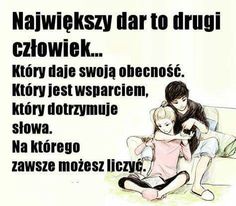 To właśnie jest przyjaciel. Drodzy rodzice proszę o wyjaśnienie dzieciom cytatu. Każdy z was ma kogoś bliskiego, kogoś kto jest przyjacielem. Pomyślcie teraz o tym kimś, co czujecie myśląc o przyjacielu? Poproście rodziców o kartkę i farby i namalujcie obrazek dla przyjaciela.4.Na str. 58 w kartach pracy znajduje się opowiadanie w obrazkach „Jak Olek i Ada obchodzili Dzień Dziecka” Spróbujcie opowiedzieć to słowami, ułóżcie po jednym zdaniu o każdym obrazku. 5.Zabawa „Dziwne odgłosy” do zabawy będzie nam potrzebna piosenka „Dziwni goście” https://www.youtube.com/watch?v=Mq5LVKj8pXQ oraz obrazki z buźkami przedstawiającymi różne emocje;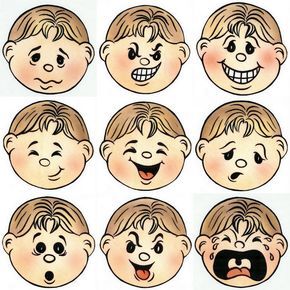 Buzie należy wyciąć , można je umieścić na patyczku lub trzymać w ręku (do zabawy możemy wykorzystać wszystkie lub tylko część obrazków).Zaproście kogoś starszego do zabawy. Zastanówcie się jakie emocje wyrażają wybrane buzie? Ustalcie dla wybranych buzi(emocji) głos.W rytmie piosenki dzieci maszerują po okręgu. Podczas przerwy w nagraniu osoba starsza pokazuje jedną z wybranych buzi. Dzieci starają się wyrazić głosem emocje przedstawione na obrazku. Życzę fajnej zabawy. Pozdrawiam p. Luiza. 